                                                    Международная выставка                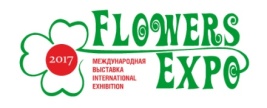                                                          «ЦветыЭкспо’2018»                                                 Москва, Международный выставочный центр «Крокус Экспо»                                                                Павильон №1. Залы 3-4.     11-13 сентября 2018 года    			              E-mail: mail@flowers-expo.ru        www.flowers-expo.ru     ____________________________________________________________________________                                         Заявка на аккредитациюСМИ _______________________________________________________Имя фамилия журналиста _____________________________________Должность  _________________________________________________Телефон ___________________________________________________Email: ______________________________________________________Веб-сайт ___________________________________________________Подпись                                                                                         __________________   Печать                                                                                            __________________ Аккредитация не распространяется на сотрудников рекламных и коммерческих изданий.Наши контакты
Тел.: +7 495 22112 51/ +7 916 535 42 34 /E-mail: flowersexpo@mail.ru / mail@flowers-expo.ru 